Torino, 3/9/2020SEGNALAZIONE PROVVEDIMENTI DI INTERESSE AGRICOLOBURP N. 36 DEL  3 SETTEMBRE 2020D.D. 24 luglio 2020, n. 359 Piano ''Riparti Piemonte'' - Misura 196 ''Rifugi alpini ed escursionistici - adeguamento Covid''. Bando approvato con D.D. n. 260 del 10 giugno 2020. Riduzione prenotazione impegni di spesa per un totale di  euro 22.022,45 su capitoli vari del bilancio finanziario gestionale 2020/2022 annualità 2020 per successivo impegno e liquidazione contributi ai beneficiari.http://www.regione.piemonte.it/governo/bollettino/abbonati/2020/corrente/attach/dda1610000359_10300.pdfD.D. 3 agosto 2020, n. 382 Risarcimento danni alle coltivazioni agricole ed ai pascoli causati dalla fauna selvatica nelle aree protette della Regione Piemonte a favore delle Provincie del Piemonte per l'anno 2019. Impegno della spesa di euro 32.019,00 sul capitolo 149717/2020 del bilancio di previsione finanziario 2020 - 2022 e autorizzazione alla liquidazione.http://www.regione.piemonte.it/governo/bollettino/abbonati/2020/corrente/attach/dda1600000382_10300.pdfD.D. 3 agosto 2020, n. 383 Assegnazione di fondi per le spese di investimento per la tutela della biodiversità agli Enti di gestione delle aree naturali protette regionali per gli anni 2021 e 2022. Impegno della spesa di euro 100.000,00 sul capitolo 253774/2021 e della spesa di € 100.000,00 sul capitolo 253774/2022 del bilancio di previsione finanziario 2020 - 2022.http://www.regione.piemonte.it/governo/bollettino/abbonati/2020/corrente/attach/dda1600000383_10300.pdfD.D. 14 luglio 2020, n. 472 Incarico, ai sensi dell'art. 5, comma 2, della L.r. 16/2002, all'Agenzia Regionale Piemontese per le Erogazioni in Agricoltura (ARPEA) per l'esecuzione dei pagamenti relativi all'erogazione di aiuti e contributi - Aggiornamento elenco procedimenti amministrativi interessati dalla convenzione.http://www.regione.piemonte.it/governo/bollettino/abbonati/2020/corrente/attach/dda1700000472_10400.pdfD.D. 15 luglio 2020, n. 473 L.R. 16/2002 e s.m.i. ''Istituzione in Piemonte dell'Organismo per le erogazioni in agricoltura di aiuti, contributi e premi comunitari'' ARPEA - Liquidazione 2° anticipo di euro 1.123.000,00 (Capitolo 150106/19)http://www.regione.piemonte.it/governo/bollettino/abbonati/2020/corrente/attach/dda1700000473_10400.pdfD.D. 15 luglio 2020, n. 474Programma di Sviluppo Rurale 2014-2020 Misura 3 Operazione 3.2.1 ''Informazione e promozione dei prodotti agricoli e alimentari di qualità''. Approvazione della graduatoria delle Domande ammesse al sostegno Bando A annualità 2020.http://www.regione.piemonte.it/governo/bollettino/abbonati/2020/corrente/attach/dda1700000474_10400.pdfD.D. 15 luglio 2020, n. 477 L.R. n. 63/78 art. 50. D.G.R. n. 11-5559 del 25/3/2013 - Programma regionale per la concessione di contributi negli interessi sui prestiti per la conduzione aziendale. Approvazione elenco domande ammissibili presentate da imprenditori agricoli singoli ed altre forme associate composte da meno di cinque imprenditori agricoli - Bando 2020 disposto con determinazione dirigenziale n.287 del 14.05.2020.http://www.regione.piemonte.it/governo/bollettino/abbonati/2020/corrente/attach/dda1700000477_10400.pdfD.D. 21 luglio 2020, n. 495 Regolamento (UE) n. 1308/2013. Misura ristrutturazione e riconversione dei vigneti. Apertura del bando regionale per la presentazione delle domande di contributo per la campagna 2020- 2021 secondo quanto disposto dalla DGR n. 47 - 1700 17 luglio 2020.http://www.regione.piemonte.it/governo/bollettino/abbonati/2020/corrente/attach/dda1700000495_10400.pdfD.D. 22 luglio 2020, n. 496 Destinazione degli esuberi produttivi delle DOCG Barolo e Barbaresco e delle DOC Diano d'Alba, Barbera d'Alba, Dolcetto d'Alba, Nebbiolo d'Alba, Alba e Langhe in tutte le sue tipologie, per la vendemmia 2020.http://www.regione.piemonte.it/governo/bollettino/abbonati/2020/corrente/attach/dda1700000496_10400.pdfD.D. 30 luglio 2020, n. 523 PSR 2014-2020 Regione Piemonte - Misura 16 - Operazione 16.1.1: "Costituzione, gestione e operatività dei gruppi operativi dei PEI". Bando 1/2016, Azione 2. Ottemperanza a sentenza TAR Piemonte, Sez. II, del 7 luglio 2020. Modifica delle D.D. n. 631 del 17/6/2019 e n. 686 dell'11/7/2019.http://www.regione.piemonte.it/governo/bollettino/abbonati/2020/corrente/attach/dda1700000523_10400.pdfD.D. 30 luglio 2020, n. 526 Decreto Ministeriale n. 7130 del 25 luglio 2018. Approvazione delle Istruzioni applicative per la presentazione delle dichiarazioni di giacenza dei detentori di vini e/o mosti. Campagna 2019/2020.http://www.regione.piemonte.it/governo/bollettino/abbonati/2020/corrente/attach/dda1700000526_10400.pdfD.D. 3 agosto 2020, n. 528 L.R. n. 63/78 art. 50. D.G.R. n. 11-5559 del 25/03/2013 - Programma regionale per la concessione di contributi negli interessi sui prestiti per la conduzione aziendale per imprenditori agricoli singoli ed altre forme associate composte da meno di cinque imprenditori agricoli. Bando 2020. Riapertura termini presentazione domande.http://www.regione.piemonte.it/governo/bollettino/abbonati/2020/corrente/attach/dda1700000528_10400.pdfD.D. 5 agosto 2020, n. 531 Articolo 9 della Legge regionale 9/2015 ''Legge finanziaria per l'anno 2015''. Interventi a sostegno di attività agricole compatibili con la tutela dell'ambiente. Bando n. 1/2019 approvato con D.D. n. 711 del 16/07/2019. Rettifica Determinazione Dirigenziale n. 410 del 26/06/2020.http://www.regione.piemonte.it/governo/bollettino/abbonati/2020/corrente/attach/dda1700000531_10400.pdfD.D. 5 agosto 2020, n. 532 Definizione degli aspetti attuativi specifici della disciplina delle riduzioni ed esclusioni per la Misura 5 Sottomisura 1 Operazione 2 "Prevenzione dei danni da calamità naturali di tipo abiotico" del PSR 2014- 2020.http://www.regione.piemonte.it/governo/bollettino/abbonati/2020/corrente/attach/dda1700000532_10400.pdfD.D. 5 agosto 2020, n. 534 Regolamenti (UE) nn. 1303/2013 e 1305/2013 - Programma di sviluppo rurale (PSR) 2014- 2020 della Regione Piemonte: consultazione scritta del Comitato di Sorveglianza regionale (16 - 29 luglio 2020).http://www.regione.piemonte.it/governo/bollettino/abbonati/2020/corrente/attach/dda1700000534_10400.pdfD.D. 5 agosto 2020, n. 535 L.R. 16/2002 e s.m.i. ''Istituzione in Piemonte dell'Organismo per le erogazioni in agricoltura di aiuti, contributi e premi comunitari'' A.R.P.E.A. - Integrazione una tantum contributo funzionamento per l'anno 2019 - Liquidazione di spesa € 110.892,60 cap. 176510 Missione 16 Programma 1.http://www.regione.piemonte.it/governo/bollettino/abbonati/2020/corrente/attach/dda1700000535_10400.pdfD.D. 25 agosto 2020, n. 583DGR 30 aprile 2020, n. 16 - 1295, e s.m.i.. Approvazione del bando per l'assegnazione di contributi regionali per la lotta al nematode galligeno del riso, anni 2019-2020. Impegno e liquidazione di euro 66.154,23 sul capitolo di spesa n. 173876/2020, di euro 66.154,22 sul capitolo di spesa n. 173878/2020, in favore di ARPEA. Accertamento di euro 66.154,23 sul capitolo di entrata 20562/2020, di € 66.154,22.http://www.regione.piemonte.it/governo/bollettino/abbonati/2020/corrente/attach/dda1700000583_10400.pdfD.D. 7 luglio 2020, n. 143D.G.R. n. 9-6438 del 2 febbraio 2018. Approvazione integrazione all'elenco regionale dei Comuni turistici del Piemonte, anno 2020, ai sensi ai sensi dell'art 17 della l.r. 11 luglio 2016, n. 14.http://www.regione.piemonte.it/governo/bollettino/abbonati/2020/corrente/attach/dda2000000143_10700.pdfD.D. 16 luglio 2020, n. 153L.R. 13/2020, art. 24 ''Sostegno ai flussi turistici - Riparti turismo''. DGR 19 giugno 2020 n. 39 - 1564. Approvazione della Misura ''Voucher vacanze'' per favorire i flussi turistici verso il Piemonte nelle fasi post emergenza da Covid-19. Approvazione schema di contratto di affidamento a Finpiemonte s.p.a. delle attività di gestione della Misura, per un importo di Euro 95.1http://www.regione.piemonte.it/governo/bollettino/abbonati/2020/corrente/attach/dda2000000153_10700.pdfDeliberazione della Giunta Regionale 31 luglio 2020, n. 17-1792Legge regionale 13/2020, articolo 22. Disposizioni attuative in merito al "Bonus turismo una tantum a fondo perduto".http://www.regione.piemonte.it/governo/bollettino/abbonati/2020/corrente/attach/dgr_01792_990_31072020.pdfDeliberazione della Giunta Regionale 31 luglio 2020, n. 18-1793Modifiche e integrazioni alla DGR 16-1295 del 30.04.2020 in recepimento delle indicazioni della Commissione Europea, in materia di contributi regionali, 2019-2020, a favore di PMI operanti nella produzione agricola primaria, per perdite di produzione e costi aggiuntivi derivanti da controllo per infestazioni parassitarie da nematode galligeno del riso (Meloidogyne graminicola).http://www.regione.piemonte.it/governo/bollettino/abbonati/2020/corrente/attach/dgr_01793_990_31072020.pdfREGIONE PIEMONTE - Deliberazioni della Giunta Regionale Deliberazione della Giunta Regionale 9 luglio 2020, n. 15-1649 Regolamento (CE) n. 1308/2013. Approvazione della modifica del piano di riparto, fra le misure del Programma nazionale di sostegno per il settore vitivinicolo, relativamente alle risorse assegnate alla Regione Piemonte per la campagna 2019/2020.http://www.regione.piemonte.it/governo/bollettino/abbonati/2020/corrente/attach/aa_aa_regione%20piemonte%20-%20dgr_2020-08-31_73783.pdf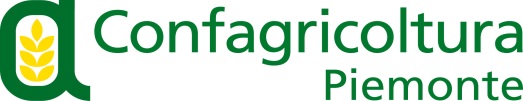 